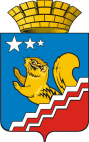 СВЕРДЛОВСКАЯ ОБЛАСТЬВОЛЧАНСКАЯ ГОРОДСКАЯ ДУМАШЕСТОЙ СОЗЫВПятое заседание  РЕШЕНИЕ № 26г. Волчанск                                                                                                             от 26.04.2018 г.О ходе выполнения муниципальной программы демографического развития Волчанского городского округа на период до 2025 года за 2017 годЗаслушав информацию Феттер Е.В. начальника экономического отдела администрации Волчанского городского округа о ходе выполнения муниципальной программы демографического развития Волчанского городского округа на период до 2025 года, руководствуясь Федеральным Законом от 6 октября 2003 года №131-ФЗ «Об общих принципах организации местного самоуправления в Российской Федерации», Уставом Волчанского городского округа,ВОЛЧАНСКАЯ ГОРОДСКАЯ ДУМА РЕШИЛА:Принять к сведению информацию о ходе выполнения муниципальной программы демографического развития Волчанского городского округа на период до 2025 года за 2017 год (прилагается).Опубликовать настоящее Решение в информационном бюллетене «Муниципальный вестник».Контроль за выполнением Решения возложить на комиссию по социальной политике и вопросам местного самоуправления (Гетте И.Н.)Глава Волчанского 						           Председатель городского округа						           Волчанской городской Думы	          А.В. Вервейн							           А.Ю. Пермяков